Maintaining a WordPress websiteLogging inTo access the login page for your website, add “/wp-login.php” to the end of your website’s domain name.For example: If your website’s domain is https://web.mercer.edu, the login page would be https://web.mercer.edu/wp-login.phpIf you are unsure of your website’s domain, contact Digital Communications.Sign in with your Mercer University Azure AD account. 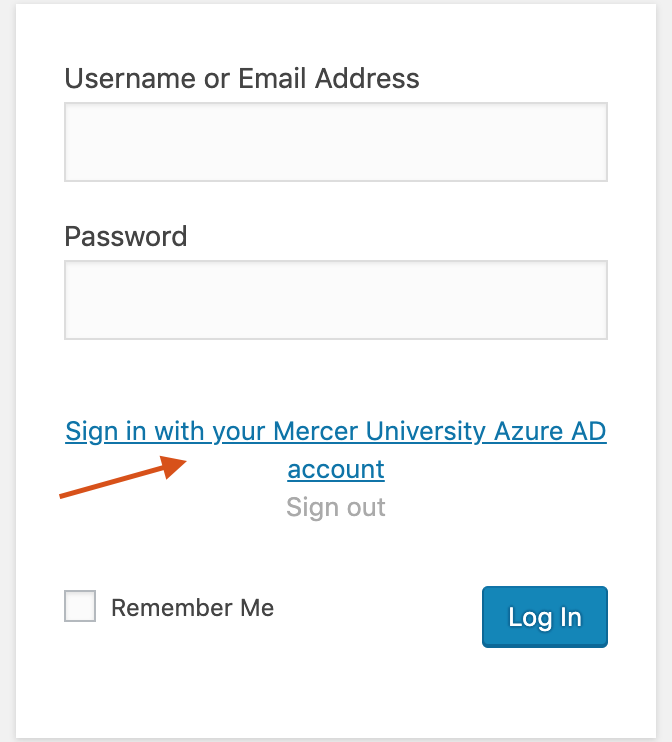 If you are not already logged into Microsoft Online, you will see a screen like this: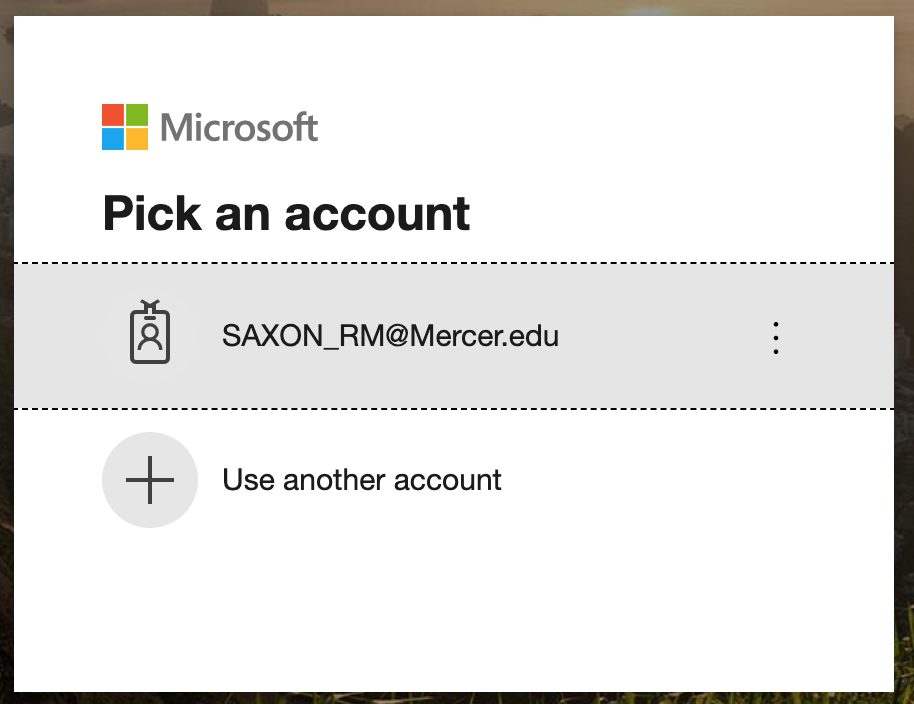 Select the listing that matches your account.Enter your Mercer password.You can choose whether to stay signed in.Using the WordPress dashboard The dashboard gives you options to customize your site.The main three menu items that you will need are:Pages > All Pages (This menu option is one way you can edit pages.)Appearance > Menus (This menu option is the best way to edit navigation.)Media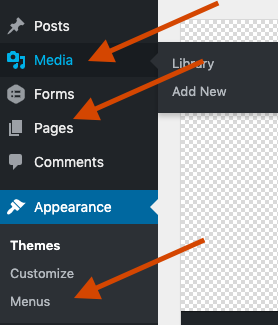 Understanding a web pageWebpages consist of three main editable sections: the hero, the modules, and the navigation.Hero: A large row of content under the header (usually a dark bar with graphics and white text) Note: There is only one hero per page and its content is largely static.Module: A row of content on the page under the hero Note: There can be multiple modules.Navigation: Menus with links to pages in your siteSelecting a page to editIn the WordPress Dashboard, select Pages > All Pages.From the list of pages, hover the mouse pointer over the page that you wish to edit and click the Edit link under the page’s title.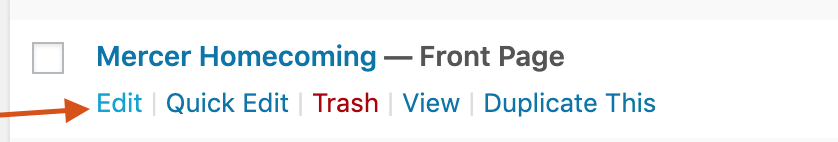 Note: There is another way to reach this view. If you are logged into WordPress, you can navigate to the page that you wish to edit, and there will be a black WordPress bar across the top of each page.  Select ‘Edit Page.’Editing a pageHeroTitle: The main heading of your pageExcerpt: The text under the titleImage: A foreground photoVideo: A link on the image to a video Background Image: A background photoCustom Menu: An advanced section – consult with the Digital Communications team to editModulesThere are 23 types of modules, but five common modules are:Content – WYSIWYGBlock Orange Background FullBlock FeaturedBlock ContentRelated LinksContent – WYSIWYG	This is the most widely-used module.  It provides a simple, Microsoft Word-like content area.Note: Often, the content will not appear in the editor until you click in it. If the content looks like code, click the visual tab to see the formatted content.FeaturesEditorColumns: The layout can support up to 4 columns in this module (each with a separate editor).Padding: The module’s top padding, the bottom padding, or both are removable.Block Orange Background FullFull-width section that uses a photo on an orange background.FeaturesTitle: Module headingExcerpt: Title subtextButton Text: Label for the buttonButton URL: The address of the page visited when a visitor clicks the buttonPadding: The module’s top padding, the bottom padding, or both are removable.Block FeaturedFull-width section that uses a photo on a black or white background (selectable).FeaturesBackground Option: The background can be black with white text or a white background with black textBackground Image: Photo in the background of the moduleTitle: Module headingExcerpt: Title subtextButton Text: Label for the buttonButton URL: The address of the page visited when a visitor clicks the buttonImage: Foreground photoPadding: The module’s top padding, the bottom padding, or both are removable.Block ContentFull-width section that uses a button and a photo on a white background.FeaturesMultiple rows can be added to this module.  The photos in each row will alternate from left side to the right sideThe following fields are customizable in each row of this module:Title: Module headingExcerpt: Title subtextButton Text: Label for the buttonButton URL: The address of the page visited when a visitor clicks the buttonImage: Foreground photoPadding: The module’s top padding, the bottom padding, or both are removable.Related LinksFull-width section that uses a button and a photo on a white background.FeaturesTitle: Module headingSubtitle: Title subtextPadding: The module’s top padding, the bottom padding, or both are removable.Multiple links can be added to this module. The links are a grid of buttons.
The following fields are customizable in each row of this module:Link Text: Button labelLink URL: The address of the page visited when a visitor clicks the buttonPublishing ChangesOnce a page is modified, use the ‘Update’ button to apply the changes.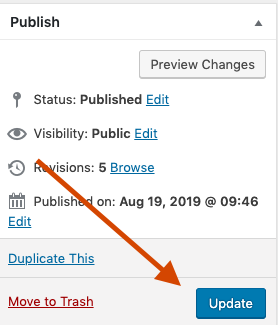 When the ‘View Page’ link appears near the top of the page, click the link to see the changes.Note: This system uses page caching to improve site performance. As a result, it may take up to 60 seconds for the changes to appear. Adding Images to the websiteEach website has a media gallery that stores a collection of files, mostly photos. Note: It is very important to read the specific dimensions (height and width in pixels) that are given in the description of each image field. Before adding an image to the gallery, it should be cropped and resized to fit those dimensions.From the Dashboard sidebar, select MediaClick the ‘Add New’ buttonDrag and drop files into the dashed area or choose ‘Select Files’Note: You can add multiple files at once.Placing an image on the pageIMPORTANT: Any media added to a website must be the property of Mercer University or used with permission from the owner of the media.To add an image to a page, there are two main ways:An image field.  This is the preferred method because image layout is more consistent.Inline into a WYSIWYG content blockImage fieldClick the ‘Add Image’ button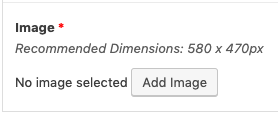 Select the photo from the galleryReview the Alt text. The text should describe the image as if someone with an inability to see asked you to describe the photo.Click the ‘Select’ buttonNote: If there is no appropriate image in the gallery, you can use the upload tab to add images. Also, if you wish to change an image, you will need to remove the previous photo before adding the new one.WYSIWYG (What you see is what you get)In a content editor, you can add an imageUse the ‘Add Media’ button above the content area.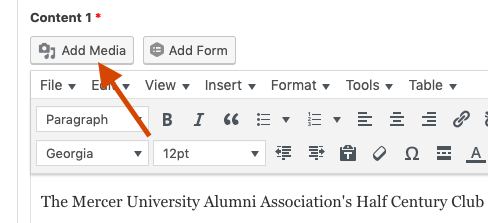 Follow steps 2-4 above.Understanding NavigationThere are two types of menus:Blue Menu – The blue menu is used on landing pages.  The content of landing pages is all full width.  There is no sidebar column.  The blue menu floats underneath the header. Note: The blue menu is limited to two levels of navigation.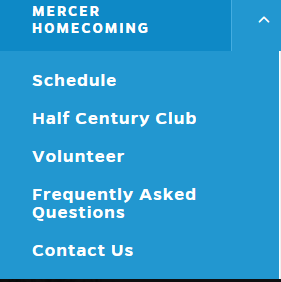 Sidebar menu – The sidebar menu is for interior pages.  Note: These menus have the advantage of supporting more than two levels of navigation.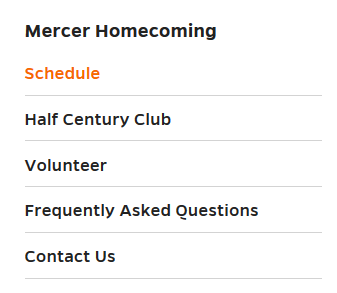 Adding a new pageThere are three ways to add a page to your site:In the WordPress bar, select New > Page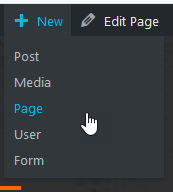 In the WordPress Dashboard, Select Pages > Add New in the menu or the ‘Add New’ button on the ‘Pages’ page.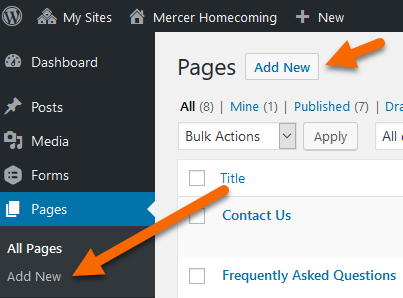 On the new page:Give the page a title. This will also be part of the web address. Spaces will replaced with dashes.Set the Page Attributes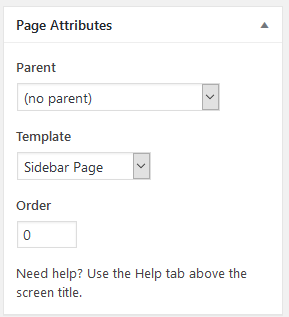 Select a template.  Select Sidebar Page. (most common choice)Add a hero.  There are 5 options in the Add Hero list. Unless you are making a new home page (landing page), you will select ‘Interior Page.’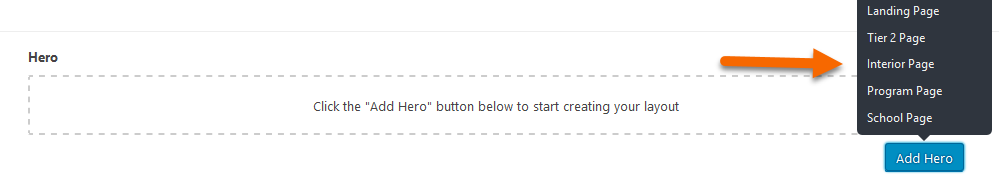 Skip Custom MenuModules – Since this uses the Sidebar Page template, there are few modules offered at the top of the page.  Most people will probably use the Content – WYSIWYG option. 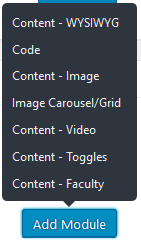 Note: You can add multiple modules here.  Full-width modules are available at the bottom of the page (footer), underneath the sidebar nav.When changes are finished, click ‘Publish.’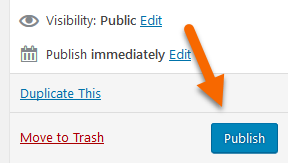 Adding a page to a menuNote: Before a page can be added to a menu, it must be created in the site.The menus are accessible under the ‘Appearance’ heading in the dashboard.Locate the page title in the ‘Most Recent’ tab of the ‘Add to Menu’ window.Check the title of the page that will be added to the menu.Click the ‘Add to Menu’ button.Drag the new item to the appropriate place in the menu tree. Note: New items always appear at the bottom of the menu item list.Click the ‘Save Menu’ button.Adding a link outside of your site to a menuLocate and expand the ‘Custom Links’ option under the ‘Add to Menu’ window.Add the web address in the ‘URL’ field.Add the menu label in the ‘Link Text’ field.Click the ‘Add to Menu’ button.Drag the new item to the appropriate place in the menu tree.Click the ‘Save Menu’ button.